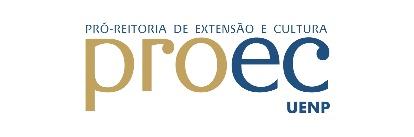 FORMULÁRIO DE RELATÓRIO ANUAL PROGRAMAS, PROJETOS, CURSOS E EVENTOS DE EXTENSÃO DE CARÁTER PERMANENTE*IdentificaçãoTítulo:Período de Realização (referente ao ano de relatório):Nome do Coordenador: Campus/Centro/Curso: Área temática:Objetivo do Desenvolvimento Sustentável (ODS):Local(is) de atuação: Comunidades beneficiadas: Público Atendido (quantificar):2. Introdução (situar a ideia central do Programa/Projeto)3. Detalhar as atividades desenvolvidas no programa/projeto (de acordo com o plano de trabalho)4. Aspectos Quantitativos da Equipe Executora do programa/projeto (no período do relatório)*Inserir linhas se for necessário5. Resultados alcançados 5.1- Comparação das Atividades Previstas (consta no Plano de Trabalho do ano anterior) com os Resultados Obtidos; 5.2- Impacto da ação quanto às transformações provocadas na realidade do público alvo atendido em função das ações do projeto; 5.3- Contribuições para o Ensino e a Pesquisa;5.4- Impacto da ação na formação do(s) estudante(s) integrante(s) do projeto;5.5- Impacto da ação na comunidade externa6. Dificuldades encontradas 7.Produções (Produção bibliográfica, Produção técnica, trabalho apresentado em eventos, outras produções/artísticas e culturais). É necessário anexar no mínimo 01 produção (divulgação da ação em veículos de comunicação e redes sociais, ou publicação de artigo em revista de extensão ou publicação de cartilhas ou publicação de manual) e 01 apresentação de trabalho em evento do ano do relatório.8. Anexos (fotos- obrigatório; relatos e depoimentos – quando houver). É necessário anexar, no mínimo, as fotos das atividades com a comunidade externa. Cidade, dia  mês  ano________________________________                                                                 Nome completo e assinatura do Coordenador *A proposta aprovada pelo CEPE, deve enviar este plano de trabalho até 20/12 do ano corrente à Diretoria de Extensão.UENP - Criada pela Lei Estadual 15.300/2006 - Autorizada pelo Decreto Estadual no 3909/2008  -  CNPJ 08.885.100/0001-54Av. Getúlio Vargas, 850 - CEP 86400-000 Jacarezinho/PR - fone/fax 43 311-3200 - www.uenp.edu.brDiscentes (com remuneração)Discentes (sem remuneração)Docentes envolvidos no programa/projetoTécnicos administrativosExternos (município, estado, ONG’s, movimentos sociais, etc)